DIGITALIZUJEME ŠKOLU REALIZACE INVESTICE NÁRODNÍHO PLÁNU OBNOVY – KOMPONENTA 3.1.V rámci Investice č.2:Vybavení škol digitálními technologiemi z komponenty 3.1.Inovace ve vzdělávání v kontextu digitalizace z Národního plánu obnovy vynaložila škola finanční prostředky:-k dosažení cíle č.173 zakoupením IT zařízení do školního fondu mobilních digitálních zařízení pro znevýhodněné žáky/prevence digitální propasti/,- k dosažení cíle č.174 zakoupením digitálních technologií a vybavení na podporu digitální gramotnosti a zavedením nových vzdělávacích programů v oblasti IT.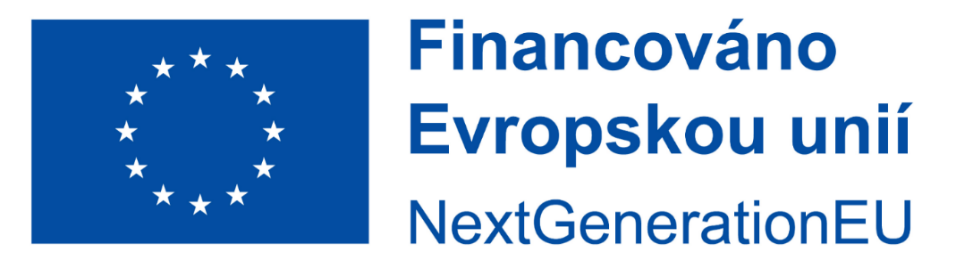 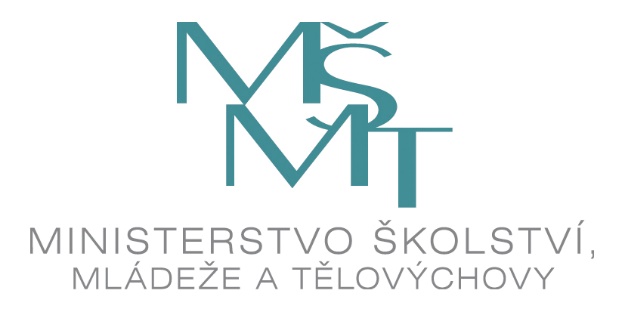 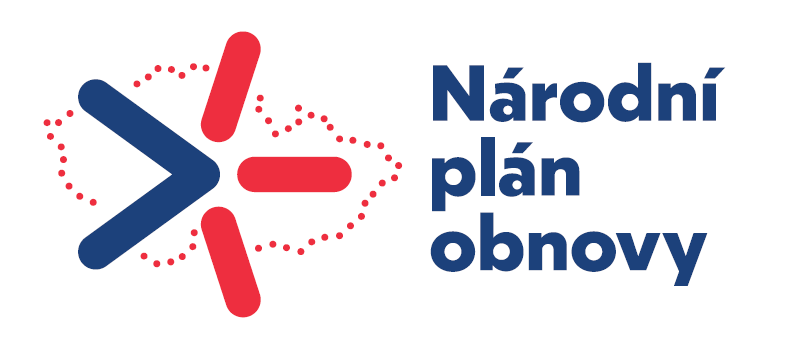 